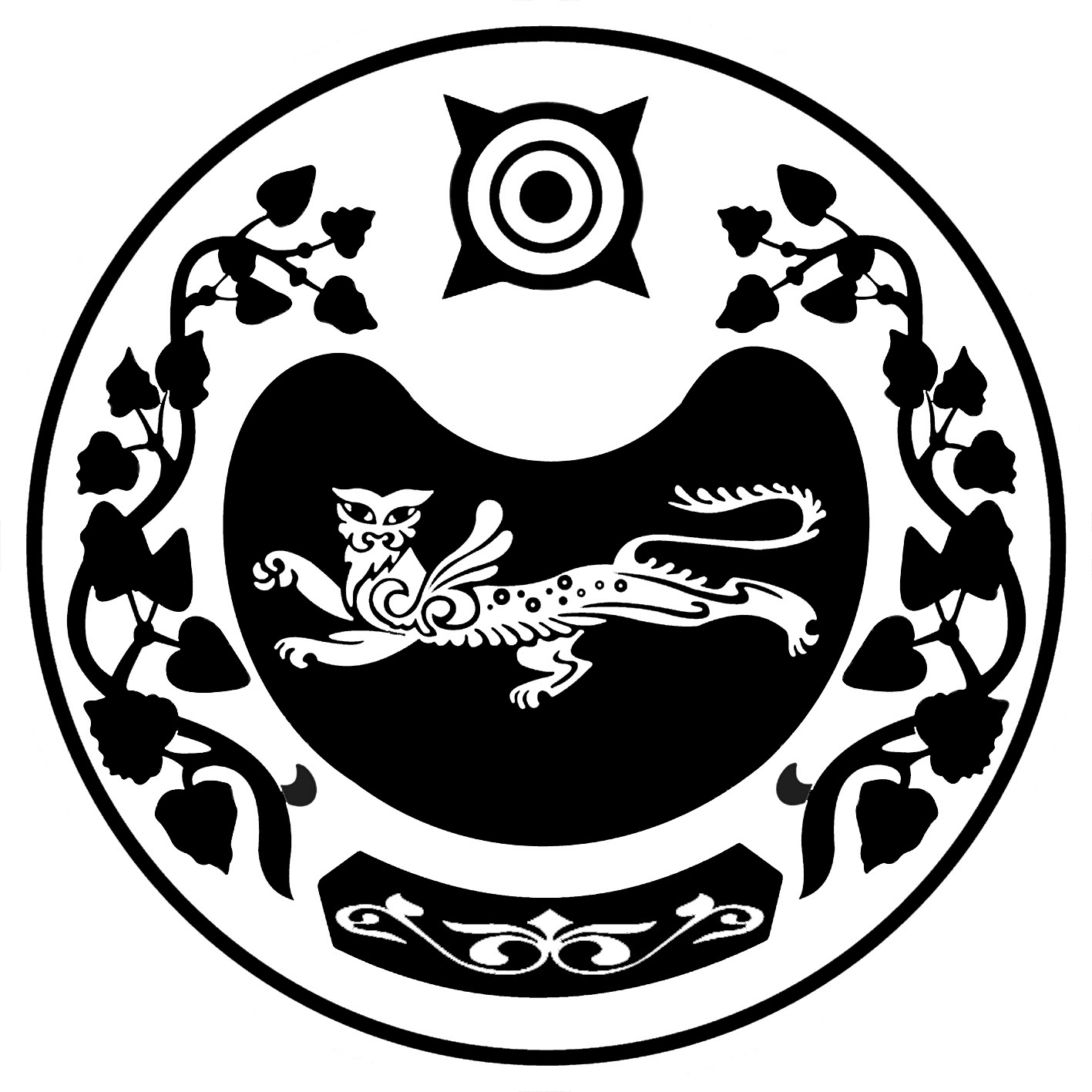 РОССИЯ ФЕДЕРАЦИЯЗЫ                                         РОССИЙСКАЯ ФЕДЕРАЦИЯХАКАС РЕСПУБЛИКАНЫН                                     РЕСПУБЛИКА ХАКАСИЯAUБАН АЙМААНЫY                                                 МУНИЦИПАЛЬНОЕ ОБРАЗОВАНИЕВЕСЕННЕНСКАЙ ААЛ ЧJБJ                                     ВЕСЕННЕНСКИЙ СЕЛЬСОВЕТ                                                                                        УСТЬ-АБАКАНСКОГО РАЙОНАП О С Т А Н О В Л Е Н И Еот  03 ноября  2021 г.                        с.Весеннее                          № 65-п                                                Об основных направлениях бюджетной и налоговой политики Администрации  Весенненскогосельсовета на 2022 год и на плановыйпериод 2023 - 2024 годовВ соответствии со ст. 172 Бюджетного кодекса Российской Федерации, ст. 14 Федерального закона от 06.10.2003 N 131-ФЗ "Об общих принципах организации местного самоуправления в Российской Федерации" (с последующими изменениями), руководствуясь Уставом  муниципального образования Весенненский сельсовет, Весенненского сельсовета ПОСТАНОВЛЯЕТ:1. Утвердить основные направления бюджетной и налоговой политики Администрации  Весенненского сельсовета на 2022 год и на плановый период 2023 и 2024 годов (приложение 1).2.  С 01.11.2021г. признать утратившим силу постановление Администрации Весенненского сельсовета от 12.11.2020г. № 56-п « Об основных направлениях бюджетной и налоговой политики Администрации Весенненского сельсовета на 2020 год и на плановый период 2021-2022 годов».2. Настоящее Постановление обнародовать на официальном сайте Администрации в сети Интернет.3. Контроль за исполнением настоящего постановления возложить на специалиста l категории  Администрации  Весенненского сельсовета Андичекову Наталью Валерьевну.Глава Весенненского сельсовета                                                   В.В.Иванов                                                                                                          Приложение  1к постановлению АдминистрацииВесенненского сельсоветаот  03.11.2021г. № 65-пОСНОВНЫЕ НАПРАВЛЕНИЯБЮДЖЕТНОЙ И НАЛОГОВОЙ ПОЛИТИКИАДМИНИСТРАЦИИ ВЕСЕННЕНКОГО СЕЛЬСОВЕТАНА 2022 ГОД И НА ПЛАНОВЫЙ ПЕРИОД 2023 - 2024 ГОДОВ1. Общие положенияОсновные направления бюджетной и налоговой политики Администрации Весенненского сельсовета на 2022 год и на плановый период 2023 и 2024 годов подготовлены в соответствии со статьей 172  Бюджетного кодекса Российской Федерации (далее – Бюджетный кодекс), отражают основные цели, задачи и приоритеты, определенные в Послании Президента Российской Федерации Федеральному Собранию Российской Федерации от 4 декабря 2014 года до 2017 года (далее – Послание Президента Российской Федерации).Целью основных направлений бюджетной политики является описание условий, принимаемых для составления проекта местного бюджета на 2022 год и на плановый период 2023 и 2024 годов, основных подходов к его формированию и общего порядка разработки основных характеристик и прогнозируемых параметров местного бюджета, а также обеспечение прозрачности и открытости бюджетного планирования.Задачами основных направлений бюджетной политики является определение подходов к планированию доходов и расходов, источников финансирования местного  бюджета, финансовых взаимоотношений с бюджетами муниципальных образований Республики Хакасия.2. Основные направления бюджетной политики на 2022 год и на плановый период 2023 и 2024 годов.Основной целью бюджетной политики является обеспечение сбалансированности и устойчивости местного бюджета.В связи с вступлением в силу Федерального закона от 28 июня 2014 года № 172-ФЗ «О стратегическом планировании в Российской Федерации» (далее - Закон о стратегическом планировании), который знаменует новый и очень значительный этап бюджетного реформирования - переход к стратегическому планированию, произошло закрепление правовых основ стратегического планирования в Российской Федерации, координации государственного и муниципального стратегического управления и бюджетной политики, полномочий органов государственной власти Российской Федерации и субъектов Российской Федерации и органов местного самоуправления, а также порядка их взаимодействия с  организациями в сфере стратегического планирования.К документам стратегического планирования, наряду с другими, отнесены документы, служащие основанием составления проекта решения о бюджете:- ежегодное послание Президента Российской Федерации Федеральному Собранию Российской Федерации;- прогноз социально-экономического развития на долгосрочный и среднесрочный периоды;- бюджетный прогноз на долгосрочный период;- муниципальные программы.Одним из инструментов достижения целей социально-экономической политики на современном этапе должна стать бюджетная политика муниципального образования Весенненский сельсовет, основные черты которой будут зафиксированы в долгосрочном бюджетном прогнозе.Основная задача долгосрочного бюджетного планирования состоит в увязке проводимой бюджетной политики с задачами по созданию долгосрочного устойчивого роста экономики и повышению уровня и качества жизни населения.Долгосрочное планирование может стать реальным шагом на пути к повышению эффективности расходов местного бюджета, выступая в то же время сдерживающим фактором для необоснованного роста расходов.Таким образом, долгосрочное бюджетное планирование должно сыграть важную роль в повышении сбалансированности местного  бюджета и качества бюджетной политики на  муниципальном уровне в целом.Конечная цель бюджетной политики состоит в повышении уровня и качества жизни населения в условиях сбалансированного бюджета. Это подразумевает создание условий для устойчивого повышения уровня жизни граждан, их всестороннего развития, защиту их безопасности.         Исходя их поставленных целей, необходимо обеспечить решение следующих основных задач:1. создать условия для сохранения налогооблагаемой базы бюджета поселения в сложившихся экономических условиях и развитие доходного потенциала муниципального образования; 2. обеспечение благоприятного инвестиционного климата в экономике поселения; 3. обеспечение сбалансированности и устойчивости бюджета муниципального образования; 4. повышение эффективности бюджетных расходов в целях обеспечения доступности и качества оказания муниципальных услуг;5. совершенствование межбюджетных отношений;6. осуществление бюджетного планирования, исходя из консервативной оценки доходного потенциала; 7. обеспечение сдерживания роста расходов бюджета путем оптимизации расходных обязательств бюджета поселения и повышения эффективности использования ограниченных финансовых ресурсов; 8. обеспечение реалистичности и гарантию исполнения принятых бюджетных обязательств. Для решения изложенных задач в очередном бюджетном периоде будут реализовываться следующие мероприятия:Повышение качества муниципальных  программ и расширение их использования в бюджетном планировании.Формирование и исполнение «программного бюджета» будет сопровождаться внедрением современных информационных систем.2.  Повышение эффективности оказания муниципальных услуг.В рамках решения данной задачи будет продолжена работа по созданию стимулов для более рационального и экономного использования бюджетных средств (в том числе при размещении заказов и исполнении обязательств), сокращению доли неэффективных бюджетных расходов.3. Обеспечение в полном объеме публичных нормативных обязательств.4. Обеспечение безусловного исполнения социальных Указов Президента, в том числе повышение заработной платы работникам  муниципальных учреждений, исходя из параметров повышения, установленных в планах мероприятий изменений в отраслях социальной сферы («дорожных картах»).5. Мониторинг деятельности муниципальных учреждений с целью оптимизации их расходов.В итоге бюджетная политика должна быть нацелена на улучшение условий жизни в муниципальном образовании. 3. Основные направления налоговой политики на 2022 год и на плановый период 2023-2024 годов.Налоговая политика на 2022 год и плановый период 2023 и 2024 годов отражает преемственность ранее поставленных целей и задач бюджетной и налоговой политики в области доходов и будет направлена на сохранение и развитие налоговой базы в сложившихся экономических условиях. Достижение указанной задачи будет осуществляться за счет реализации мероприятий по следующим направлениям: повышение эффективности управления муниципальной собственностью и ее более рациональное использование; активизация процесса оформления земельных участков под многоквартирными жилыми домами в общую долевую собственность собственников помещений многоквартирного жилого дома; продолжение работы по сокращению задолженности по налогам и сборам перед местным бюджетом, предотвращению фактов выплаты "теневой" заработной платы и роста задолженности по заработной плате; максимальное приближение прогнозов поступления доходов местного бюджета к реальной ситуации в экономике. 